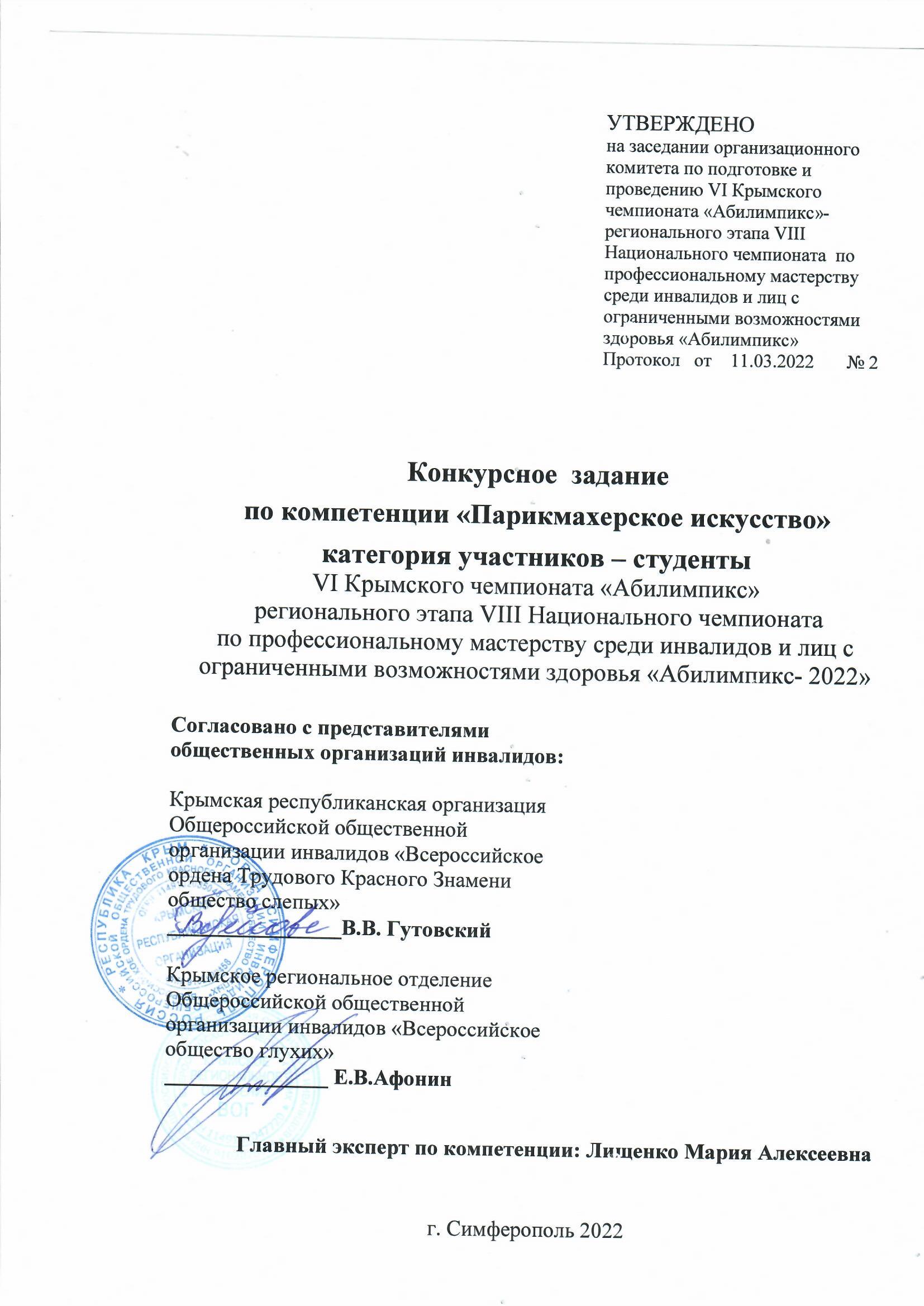 VI Крымский чемпионат «Абилимпикс»- региональный этап VIII Национального чемпионата по профессиональному мастерству среди инвалидов и лиц с ограниченными возможностями здоровья «Абилимпикс- 2022»КОНКУРСНОЕ ЗАДАНИЕпо компетенции  «Парикмахерское искусство»Симферополь 2022КОНКУРСНОЕ ЗАДАНИЕПо компетенции «Парикмахерское искусство»СодержаниеОписание компетенции 1.1 Региональный Чемпионат Абилимпикс – конкурс профессионального мастерства для людей с инвалидностью – отборочный этап к национальному чемпионату, проводится по компетенции «Парикмахерское искусство» согласно профессиональным навыкам и умениям, обусловленным Федеральным Государственным образовательным стандартом «Специалист по предоставлению парикмахерских услуг», утвержденным приказом Министерства труда и социальной защиты РФ от 25.12.2014г. № 1134н. 1.2 Актуальность компетенции. Актуальность компетенции «Парикмахерское искусство» при проведении конкурсов профессионального мастерства среди людей, имеющих инвалидность, состоит в определенной направленности, а именно: − создание системы профессиональной ориентации и мотивации людей с инвалидностью к профессиональному образованию через конкурсы профессионального мастерства; − развитие профессионального мастерства студентов с инвалидностью; − содействие трудоустройству выпускников и молодых специалистов с инвалидностью; − стимулирование выпускников и молодых специалистов с инвалидностью к дальнейшему профессиональному и личностному росту; Требование к квалификации. Указываются требования к квалификации участника для выполнения задания, а также необходимые знания, умения и навыки.Требования к квалификации участника должны отражать квалификационные характеристики ФГОС СПО и профессиональных стандартов. Участник должен уметь:- рационально организовывать рабочее место, соблюдать правила санитарии и гигиены, требования безопасности; - проводить дезинфекцию и стерилизацию инструментов и расходных материалов;- проводить санитарно-гигиеническую, бактерицидную обработку рабочего места;- организовывать подготовительные и заключительные работы по обслуживанию клиентов;- подбирать форму стрижки в соответствии с особенностями внешности клиента; - выполнять современные стрижки и укладки волос с учетом индивидуальных особенностей клиента, моделировать на различную длину волос;- выполнять окрашивание волос с использованием современных технологий;- применять оборудование, приспособления, инструменты в соответствии с правилами эксплуатации и применяемыми технологиями;- обсудить с клиентом качество выполненной услуги; - подготавливать рабочее место и следить за тем, чтобы оно было чистым, безопасным и комфортным.- встречать клиента и находить с ним общий язык, выслушивать пожелания клиента и задавать наводящие вопросы с целью выявления или уточнения его потребностей. - сопоставлять пожелания клиента с его типом и особенностями волос, их состоянием, предыдущими процедурами и уходом; получать согласие в отношении дальнейших действий. Участник должен знать:- санитарно-эпидемиологические нормы и требования в сфере парикмахерских услуг;- требования охраны труда, организации и подготовки рабочего места для выполнения парикмахерских услуг; -психологию общения и профессиональную этику;- правила, современные формы и методы обслуживания потребителя; - виды парикмахерских работ;  -типы, виды и формы волос; - состав и свойства профессиональных препаратов для мытья головы, для профилактического ухода за волосами, для укладки волос;-технологии мытья волос и приемы массажа головы;- направления моды и тенденции в парикмахерском искусстве;- технологии выполнения современных стрижек волос различной длины; -технологии выполнения современных укладок волос различными инструментами;- технологии выполнения окрашивания волос красителями различных групп;- классификации красителей, цветовой круг и законы колористики;- нормы расхода препаратов и материалов на выполнении различных видов работ.Коммуникации и забота о клиенте должен знать и понимать: - основы эффективных и продолжительных взаимоотношений с клиентами. - подходящие формы и стили коммуникации с клиентами различных культур, возрастов, ожиданий и предпочтений. - тенденции, события и разработки в моде и уходе за волосами. - важность самоорганизации и самопрезентации – для того, чтобы клиент чувствовал себя комфортно и мог довериться вам. Конкурсное задание2.1. Краткое описание задания. Студенты: Женская салонная стрижка с окрашиванием и  укладкойМодная коммерческая мужская стрижкаПричёска, на длинных волосах основанная на одном показателеСтруктура и описание  конкурсного задания.Последовательность выполнения задания.Модуль № 1 «Женская салонная стрижка с окрашиванием и укладкой»Перед началом работы волосы у модели должны быть не окрашенные. Эксперты в соревновательной зоне проверяют соблюдение этого требования. Описание:1.	Подготовка рабочего места:-	разложить инструменты в тележку;-	проверка работы электроинструмента;2.	Пригласить клиента в кресло:-	обсудить пожелания клиента;-	подбор красителя;-	накрыть пеньюаром;-	подготовка красителя;-	нанесение красителя на волосы;-	время выдержки;-	заполнение технологической карты;-	мытьё головы;-	выполнение стрижки;-	нанесение укладочного средства;-	укладка волос;-	моделирование с использованием стайлинга;-	фиксация лаком;-	снять пеньюар;-	убрать рабочее место;-	покинуть соревновательную зону.Окрашивание:-	у модели должны быть не окрашенные волосы;-	цвет должен быть модным, но не авангардным;-	красители предоставляются в соревновательной зоне;-	свои красители запрещены.Стрижка:- необходимо учитывать пожелание клиента и его индивидуальные особенности;-	разрешено использование любого инструмента для стрижки, стрижка на любой длине волос;-	запрещена стрижка по одной линии, на волосах ниже плеч, заранее проработанная стрижка.Укладка:-	разрешено использование всех щеток, любого электроинструмента для укладки, всех укладочных средств;-	запрещено использование своего стайлинга.После окончания модуля, эксперты выходят в соревновательную зону для оценивания работ.Модуль № 2 «Модная коммерческая мужская стрижка»Перед началом работы волосы у модели должны быть вымыты и строго зачёсаны назад. Эксперты в соревновательной зоне проверяют соблюдение этого требования.Для выбора стрижки, моделям будут предоставлены журналы.Описание:1.	Подготовка рабочего места:-	разложить инструменты в тележку;-	проверка работы электроинструмента.2.	Пригласить клиента в кресло:-	модели предоставляется возможность выбрать стрижку из журнала;-	накрыть пеньюаром;-	подстричь;-	уложить при помощи фена и щетки;-	нанести стайлинг;-	снять пеньюар;-	убрать рабочее место;-	покинуть соревновательную зону.Стрижка:-	исходная линия волос модели должна быть не короче 4-6 см. в теменной зоне и не короче 1-1,5 см. на висках и затылке;- конкурсанту необходимо обсудить с моделью выбор стрижки;-	разрешено использование любого инструмента для стрижки;-	разрешено использование машинок для стрижки;-	стрижка должна соответствовать актуальным модным тенденциям.Укладка:-	разрешено использование всех инструментов для укладки волос;-	разрешено	использование	всех	укладочных	и	стайлинговых	средств, предоставленных организатором;-	укладка должна соответствовать актуальным модным тенденциям.После окончания модуля, эксперты выходят в соревновательную зону для оценивания работ.Модуль 3 «Причёска, на длинных волосах основанная на одном показателе». Работа выполняется на манекен-головеВ данном модуле необходимо создать прическу на длинных волосах. Участнику чемпионата предоставляется возможность демонстрации свадебного образа.Образ должен быть коммерческим, но не должен быть вдохновлен тенденциями OMC - Hairworld: http://www.omchairworld.com/ .Обязательное требование: украшение для волос конкурсант должен создать своими руками!С помощью прически, макияжа, одежды и обуви участники должны создать полный свадебный образ.По жеребьёвке конкурсанты получают образец текстуры, и самостоятельно моделируют причёску с любой формой, но с соответствующей текстурой.Перед началом работы волосы модели должны быть гладко зачесаны строго назад. Волосы перед началом соревнований ничем не прорабатываются.Эксперты в соревновательной зоне проверяют соблюдения этого требования. Модели должны быть заранее подготовлены (макияж, одежда, обувь, аксессуары и т.д.) Описание:1.	Подготовка рабочего места:-	разложить инструменты в тележку;-	проверка работы электроинструмента.2.	Пригласить клиента в кресло:-	обсудить пожелания клиента;-	накрыть пеньюаром;-	получение задания «вслепую» (текстура);-	собрать волосы в прическу;-	зафиксировать прическу;-	снять пеньюар;-	убрать рабочее место;-	покинуть соревновательную зону.Укладка:-	текстура должна соответствовать полученному заданию вслепую. Показатель будет представлен виде изображения;-	разрешены все инструменты, соответствующие номинации, использование всех укладочных средств, использование шпилек, невидимок, резинок;-	разрешено использование украшений, которое должно соответствовать причёске и быть пропорциональным и не занимать более 30% от причёски;-	запрещено использование валиков (наполнителей) из любых материалов;-	запрещено использование украшений из волос, волокон и сходных материалов;-	запрещено использование своего стайлинга;-	запрещена любая помощь мастеру (подача лака, шпилек, невидимок и т.д.).Критерии оценки выполнения задания.Модуль 1. Женская салонная стрижка с окрашиванием и укладкой.Штрафные баллыМодуль 2. Модная коммерческая мужская стрижка.Штрафные баллыМодуль 3. Причёска, на длинных волосах основанная на одном показателе.Штрафные баллыДисквалификация.Нарушение условий конкурса.Травма модели или участника.Некорректное поведение участника или модели.По решению главного эксперта.Памятка эксперта.Эксперт обязан явиться за 1 час до соревнований.Ознакомиться с листами объективных и субъективных оценок и листом штрафных баллов.При НЕ соответствие конкурсного задания, эксперт ОБЯЗАН выставить максимальный балл, в оценочных штрафных протоколах.Ознакомиться с условиями участия в конкурсе.Эксперт имеет право не начислять штрафные баллы СВОИМ воспитанникам.Эксперт не имеет права оценивать СВОИХ воспитанников.Номера СВОИХ воспитанников эксперты обязаны сообщить главному эксперту.После жеребьёвки главным экспертом в именных  листах объективных и субъективных оценок и листах штрафных баллов проставляет прочерки соответственно номерам.После команды СТАРТ главный эксперт выдает экспертам листы со штрафными баллами. Штрафные баллы начисляются лично каждым экспертом во время проведения выполнения задания конкурсантами. По команде СТОП эксперты сдают штрафные протоколы главному эксперту.После команды СТОП главный эксперт вручает экспертам именные оценочные листы субъективных критериев. Оценивание выполненных практических работ осуществляется визуально экспертами в течение 15 минут после того как участники покинут соревновательную зону.После сдачи оценочных листов субъективных критериев главный эксперт вручает                      экспертам именные оценочные листы объективных критериев. Оценивание выполненных практических работ осуществляется визуально экспертами в течение 15 минут.Эксперт может быть дисквалифицирован за любую помощь участнику в соревновательной зоне. Эксперт или несколько экспертов замеченных в сговоре, будут дисквалифицированы и их протоколы аннулированы, а на их место для судейства будут приглашены эксперты прошедшие  обучения.3. Требования охраны труда и техники безопасности3.1. Общие вопросы 1. Настоящая инструкция устанавливает требования по охране труда для парикмахера.2. К участию в конкурсе  по компетенции «Парикмахерское искусство» допускаются конкурсанты, обученные безопасным методам и приемам труда, изучившие инструкции по охране труда и прошедшие инструктаж по вопросам охраны труда и пожарной безопасности. 3. Конкурсант обязан: соблюдать правила внутреннего трудового распорядка;выполнять только ту работу, которая прописана в задании;соблюдать технологию выполняемой работы, применять способы, обеспечивающие безопасность труда;выполнять требования по охране труда и пожарной безопасности, знать сигналы оповещения при пожаре, порядок действия при пожаре, места расположения первичных средств пожаротушения и уметь ими пользоваться;извещать должностное лицо организации о любой ситуации, угрожающей жизни и здоровью людей, о каждом несчастном случае, происшедшем на площадке, замеченных неисправностях оборудования, инструмента, об ухудшении состояния своего здоровья, в том числе о проявлении признаков острого заболевания;строго выполнять правила личной гигиены, быть в чистой рабочей одежде, специальной обуви, правильно применять средства индивидуальной защиты– далее СИЗ) в соответствии с условиями и характером выполняемой работы;содержать помещения, оборудование и мебель в чистоте.4. Конкурсанту не разрешается:находиться в состоянии алкогольного опьянения либо в состоянии, вызванном употреблением наркотических средств, психотропных или токсических веществ, распивать спиртные напитки, употреблять наркотические средства, психотропные или токсические вещества на рабочем месте или в рабочее время, курить в неустановленных местах;выполнять работу без применения полагающихся СИЗ, рабочей одежды.5. На парикмахера во время работы могут воздействовать следующие опасные и вредные производственные факторы:воздействие электрического тока;острые кромки режущего инструмента;воздействие горячих жидкостей;химические вредные вещества в воздухе рабочей зоны (лак, моющие средства, и другие). 3.2 Действия до начала работ1. Надеть чистую рабочую одежду и специальную обувь; Подготовить полотенце для личного пользования;Проверить годность растворов к использованию, работу стерилизатора, убедиться в наличии медикаментов в аптечке. 2. Проверить внешним осмотром: соответствие рабочего места требованиям безопасности;наличие вентилей кранов горячей и холодной воды, состояние полов;достаточность освещенности рабочего места;комплектность используемого оборудования, электрических инструментов.Разместить в удобном порядке инструменты, парфюмерно-косметические средства, приспособления. Держать в карманах одежды острые, предметы (ножницы, хвостики) не допускается3.3  Действия во время  выполнения работ  1. При участии в конкурсе парикмахер обязан:выполнять только ту работу, которая прописана в конкурсном задании;использовать оборудование и инструмент только для тех работ, для которых они предназначены;убирать остриженные волосы, использованные салфетки, инструмент;открывать краны с горячей и холодной водой медленно, без рывков и усилий;не загромождать проходы к другим рабочим местам, между креслами, пути эвакуации;не накапливать на рабочем месте использованное белье, своевременно убирать в специально оборудованное место;не использовать для сидения подлокотники кресел, передвижные столики;включать и отключать электроприборы сухими руками. При извлечении электрической вилки из розетки держаться за корпус вилки, не дергать за подводящий провод;не разбирать и не пытаться самостоятельно ремонтировать электрические приборы;выполнять требования безопасности при эксплуатации электрических инструментов, установленные организацией-изготовителем. Хранить ножницы необходимо в чехле, переносить и передавать их другому работнику в закрытом виде, кольцами вперед.Остриженный волос следует собирать непосредственно у рабочего места с последующим удалением в емкости с крышками для сбора мусора.Замену ножей электрической бритвы необходимо выполнять при выключенном двигателе. Не допускается стричь электрической бритвой мокрые волосы, не включать и не выключать машинку для стрижки волос, фен, сушуар, климазон, другие аппараты и инструменты, работающие от электрической сети, мокрыми руками. 2. При эксплуатации электрических приборов, аппаратов не допускается: закрывать предусмотренные конструкцией аппарата вентиляционные отверстия;использовать аппараты без предусмотренных конструкцией предохранительных сеточек;переносить или передвигать включенные в электрическую сеть настольные лампы, оставлять без надзора работающие аппараты, приборы, допускать к его эксплуатации необученных и посторонних лиц.Сдувание волос с шеи и головы клиента не разрешается. При порезах или ссадинах для остановки кровотечения применять раствор перекиси водорода или йод. 3.4 Действия после окончания работ1. По окончании работы парикмахер обязан:отключить и отсоединить от электрической сети (вынуть вилку из розетки) используемые электрические приборы;очистить, продезинфицировать комплекты рабочих инструментов, инвентарь, рабочий стол;плотно закрыть пробки (крышки) всех флаконов;убрать в специально выделенные места хранения все парикмахерские принадлежности, парфюмерно-косметические средства;3.5 Действия в случае аварийной ситуации 1. При возникновении аварийной ситуации парикмахер обязан: остановить работу, отключить используемые при работе электрические приборы, принять меры к эвакуации людей из опасной зоны и вызвать аварийные службы;сообщить о происшествии непосредственному руководителю или работнику, ответственному за безопасную эксплуатацию оборудования;принять меры по устранению причин аварийной ситуации.При аварии электроснабжения, прорыве трубопровода, радиатора отопления необходимо прекратить работу и вызвать соответствующую аварийную службу.Возобновление работы допускается только после устранения причин, приведших к аварийной ситуации и (или) несчастному случаю.2. В случае возникновения пожара или загорания необходимо:прекратить работу;обесточить электроприборы;приступить к тушению очага пожара средствами пожаротушения и одновременно сообщить о происшествии непосредственному руководителю или другому должностному лицу организации. При невозможности устранения очага пожара необходимо сообщить о нем в подразделение по чрезвычайным ситуациям;в случае угрозы здоровью и (или) жизни немедленно покинуть место пожара по путям эвакуации4. Инфраструктурный лист4.1 Материалы, ингредиенты4.2 Оснастка, оборудование и инструменты4.3 Средства индивидуальной защиты и спецодежда4.4 Средства уборки4.4 . Оснащение для комнаты жюриОсобые требования:Комната для экспертов должна быть вынесена за пределы зоны соревнованийОбщая площадь комнаты экспертов не менее 20м.кв. (при полном сохранении запланированной площади зоны соревнований со складом и комнатами для участников)Оснащение электророзетками комнаты экспертов.                                              Составил: главный эксперт Лищенко М.А.Наименование категории участникаНаименование модуляВремя проведения модуляПолученный результатРАБОТА   1 и 2 МОДУЛЬ ПРОИЗВОДИТСЯ ТОЛЬКО НА МОДЕЛЯХ, ЭТО ОБЯЗАТЕЛЬНОЕ УСЛОВИЕ КОНКУРСА.МОДУЛЬ 3 НА МАНЕКЕН – ГОЛОВЕРАБОТА   1 и 2 МОДУЛЬ ПРОИЗВОДИТСЯ ТОЛЬКО НА МОДЕЛЯХ, ЭТО ОБЯЗАТЕЛЬНОЕ УСЛОВИЕ КОНКУРСА.МОДУЛЬ 3 НА МАНЕКЕН – ГОЛОВЕРАБОТА   1 и 2 МОДУЛЬ ПРОИЗВОДИТСЯ ТОЛЬКО НА МОДЕЛЯХ, ЭТО ОБЯЗАТЕЛЬНОЕ УСЛОВИЕ КОНКУРСА.МОДУЛЬ 3 НА МАНЕКЕН – ГОЛОВЕРАБОТА   1 и 2 МОДУЛЬ ПРОИЗВОДИТСЯ ТОЛЬКО НА МОДЕЛЯХ, ЭТО ОБЯЗАТЕЛЬНОЕ УСЛОВИЕ КОНКУРСА.МОДУЛЬ 3 НА МАНЕКЕН – ГОЛОВЕСтудентМодуль 1. Женская2 часа 30 минутМодная	стрижка,салонная стрижка сокрашивание	иокрашиванием иукладка	должныукладкойвоплощать	модныйобраз,	уместный	вповседневномженском стиле.Модуль 2. Модная1 часМужская	стрижка,коммерческая мужская стрижка.должна	воплощатьмодный	образ,	в актуальных		модныхтенденциях.Модуль 3. Причёска, на длинных волосах основанная на одном показателе1 час 30 минутПрическа на длинных волосах должна отражать модные тенденции как в глянцевых журналахОбщее время выполнения конкурсного задания: 5 часовОбщее время выполнения конкурсного задания: 5 часовОбщее время выполнения конкурсного задания: 5 часовОбщее время выполнения конкурсного задания: 5 часовНаименование модуляЗаданиеМаксимальный балл1. Женская салонная стрижка с окрашиванием и укладкойРазработка и выполнение на живой модели, женской салонной стрижки с окрашиванием и укладкой, индивидуальный подбор стрижки по типу лица и других особенностей модели. Окрашивание должно быть модным, но неавангардным.342.	Модная	коммерческая мужская стрижка.Разработка и выполнение на живой модели, модной коммерческой мужской стрижки. Модель выбирает себе стрижку в журнале, о чём сообщает мастеру. Стрижка и укладка должны соответствовать актуальным моднымтенденциям.323.	Причёска,   на длинныхволосах	основанная	на одном	показателеРазработка и  выполнение на манекен-голове,свадебной  причёски  на  длинных  волосах  с использованием термоинструмента, шпилек, невидимок и свадебного украшения для волос. Причёска должна подчёркивать индивидуальные особенности модели и соответствовать свадебному образу.34ИТОГОИТОГО100Задание№Наименование критерияМаксимальны е баллыОбъективная оценка (баллы)Субъектив ная оценка (баллы)Женская салонная стрижка с окрашиванием и укладкой1Сложность техничность стрижки33---Женская салонная стрижка с окрашиванием и укладкой2Качество выполнениястрижки33---Женская салонная стрижка с окрашиванием и укладкой3Общее впечатлениеот стрижки22---Женская салонная стрижка с окрашиванием и укладкой4Форма укладки33---Женская салонная стрижка с окрашиванием и укладкой5Качество выполненияукладки33---Женская салонная стрижка с окрашиванием и укладкой6Качествоокрашивания волос33---Женская салонная стрижка с окрашиванием и укладкой7Технологическая карта (правильно ли заполнена)11---Женская салонная стрижка с окрашиванием и укладкой8Профессиональные навыки (соответствие ПК и ОК)22---Женская салонная стрижка с окрашиванием и укладкой9Не соответствие КЗ55---Женская салонная стрижка с окрашиванием и укладкой10Коммуникация11---Женская салонная стрижка с окрашиванием и укладкой11Цветовое решение2---2Женская салонная стрижка с окрашиванием и укладкой12Общее впечатлениеот окрашивания3---3Женская салонная стрижка с окрашиванием и укладкой13Полный образ3---3Женская салонная стрижка с окрашиванием и укладкойИТОГО:		                        34ИТОГО:		                        34ИТОГО:		                        34ИТОГО:		                        34ИТОГО:		                        34КритерииНачисленные баллыОрганизация рабочего местаmax 2Общение: участник, зритель, экспертmax 1Технология выполненияmax 2Нарушение ТБ и санитарных нормmax 2Следы красителя на коже клиентаmax 1Помощь модели мастеру в процессе работыmax 1Всего9Задание№Наименование критерияМаксимальные баллыОбъективная оценка (баллы)Субъективна я оценка (баллы)*1Форма стрижки55---2Качество исполнения стрижки55---Моднаякоммерческая3Сложность и техничность стрижки55---мужская4Форма укладки22---стрижка.4Форма укладки22---стрижка.5Качество исполнения укладки22---6Не соответствие КЗ55---7Коммуникация11---Соответствие8актуальным22----тенденциям модыПрофессиональные9навыки (соответствие профессиональным и общим компетенциям22-----10Полный образ3----3ИТОГО:ИТОГО:32КритерииНачисленные баллыОрганизация рабочего местаmax 2Общение: участник, зритель, экспертmax 2Нарушение ТБ и санитарных нормmax 3Помощь модели мастеру в процессе работыmax 2Всего9Задание№Наименование критерияНаименование критерияМаксимальны е баллыОбъективная оценка (баллы)Субъектив ная оценка (баллы)*1.Форма причёскиФорма причёски33---2.ЧистотаЧистота33---2.исполненияисполнения3---3.ТекстураТекстура33---4.Вид спередиВид спереди33---5.Вид сбокуВид сбоку33---6.Вид сзадиВид сзади33---Причёска, на7.Не соответствие КЗНе соответствие КЗ33---длинных волосах7.Не соответствие КЗНе соответствие КЗ33---длинных волосах8.КоммуникацияКоммуникация11---основанная на8.КоммуникацияКоммуникация11---одномпоказателе8.КоммуникацияКоммуникация11---одномпоказателе9.СоответствиеактуальнымСоответствиеактуальным22---тенденциям модытенденциям модыПрофессиональныеПрофессиональныенавыкинавыки10.(соответствиепрофессиональным(соответствиепрофессиональным22---и	общими	общимкомпетенциям)компетенциям)12.Соответствие украшения образомс2---213.Интеграцияукрашенияс3---3причёской14.Полный образПолный образ3---3ИТОГО:	                                    34ИТОГО:	                                    34ИТОГО:	                                    34ИТОГО:	                                    34ИТОГО:	                                    34ИТОГО:	                                    34КритерииНачисленные баллыОрганизация рабочего местаmax 2Общение: участник, зритель, экспертmax 2Нарушение ТБ и санитарных нормmax 3Помощь модели мастеру в процессе работыmax 2Всего10VI Крымский чемпионат «Абилимпик 2022»- конкурс профессионального мастерства для людей с инвалидностью и с ограниченными возможностями здоровьяVI Крымский чемпионат «Абилимпик 2022»- конкурс профессионального мастерства для людей с инвалидностью и с ограниченными возможностями здоровьяИнфраструктурный листСФЕРА УСЛУГ/СЕРВИСКомпетенция:Парикмахерское искусствоНаименованиеКол-во на одного участникаПримечаниеШампунь для ежедневного применения ESTEL «CUREX CLASSIC» для всех типов волос, 1000 млВ зависимости от количества моек. 1 литр на мойку (раковина для мытья головы)- 2 шт.Бальзам для ежедневного применения  ESTEL «CUREX CLASSIC» для всех типов волос, 1000млВ зависимости от количества моек. 1 литр на мойку (раковина для мытья головы)-2 шт.Шампунь ESTEL "DELUXE" стабилизатор цвета (1000 мл)В зависимости от количества моек. 1 литр на мойку (раковина для мытья головы)-2 шт.Бальзам ESTEL "DELUXE" стабилизатор цвета (1000 мл)В зависимости от количества моек. 1 литр на мойку (раковина для мытья головы)-2 шт.Лак для волос ESTEL "AIREX"  1 эластичная фиксация (400 мл)1штЛак для волос ESTEL "AIREX" 5 сильной фиксации (400 мл)1штМусс для волос ESTEL "AIREX" 2 сильная фиксации (400 мл)1штСпрей-термозащита ESTEL "AIREX" легкая фиксация (200 мл)1штТоник ESTEL "AIREX" 2-х фазный базовый увлажняющий1штCOUTURE Silk 2-х фазный праймер 400 мл1штCOUTURE Velvet Спрей для облегчения расчесывания 300 мл1шт6/0 ESTEL "PRINCESS ESSEX" (Темно-русый)2шт на всех7/0 ESTEL "PRINCESS ESSEX" (Средне-русый)2шт на всех8/4 ESTEL "PRINCESS ESSEX" (Светло-русый медный )1шт на всех7/4 ESTEL "PRINCESS ESSEX" (Средне-русый медный)1шт на всех9/3 ESTEL "PRINCESS ESSEX" (Блондин золотистый /пшеничный/)2шт на всех9/34 ESTEL "PRINCESS ESSEX" (Блондин золотисто-медный /мускат/)1шт на всех10/34 ESTEL "PRINCESS ESSEX" (Светлый блондин золотисто-медный /шампань/)1шт на всех6/4 ESTEL "PRINCESS ESSEX" (Темно-русый медный)1шт на всех8/66 ESTEL "PRINCESS ESSEX" (Светло-русый фиолетовый интенсивный)2шт на всех10/16 ESTEL "PRINCESS ESSEX" (Светлый блондин пепельно-фиолетовый/Полярный лед)1шт на всех9/16 ESTEL "PRINCESS ESSEX" (Блондин пепельно-фиолетовый/Туманный Альбион)1шт на всех5/76  ESTEL "PRINC  ESSEX" (Светлый шатен коричнево-фиолетовый)1шт на всех6/71 ESTEL "PRINC  ESSEX" (Темно русый коричнево-пепельный)1шт на всех5/7 ESTEL "PRINCESS ESSEX" (Светлый шатен коричневый)2шт на всех6/7 ESTEL "PRINCESS ESSEX" (Темно русый коричневый)2шт на всех10/76 ESTEL "PRINC  ESSEX" (Светлый блондин коричнево-фиолетовый)1 шт на всех9/86 ESTEL SENSATION (Блондин жемчужно-фиолетовый)2 шт на всех7/18 ESTEL SENSATION (Средне-русый пепельно-жемчужный)1 шт на всех0/66 ESTEL "PRINCESS ESSEX Correct" (Фиолетовый)1 шт на всех0/55 ESTEL "PRINCESS ESSEX Correct"  (Красный)1 шт на всех0/44 ESTEL "PRINCESS ESSEX Correct" (Медный)1 шт на всех0/11 ESTEL "PRINCESS ESSEX Correct" (Синий) 1 шт на всех0/55 Estel Princ+Princess Essex  Correct (Красный)1 шт на всехОксигент ESTEL "DE LUXE" 3%  (900 мл)2 шт на всехОксигент ESTEL "DE LUXE" 6%  (900 мл)2 шт на всехОксигент ESTEL "DE LUXE" 9%  (900 мл)2 шт на всехАктиватор ESTEL "DE LUXE" (900 мл)1 шт на всехАктиватор ESTEL SENSATION 1 шт на всехESTEL Skin Color Remover / Лосьон для удаления краски с кожи, 200 мл1 шт на всехБио-завивка Niagra № 31 шт на всехФиксаж Niagra1 шт на всехEstel M'USE Полотенце одноразовое 45х90 см  пластом спанлейс (50 шт)1 упаковка  на всехEstel M'USE Салфетка-воротничок размер 7х40 см пластом спанлейс (100 шт)упаковки на всехДиски косметические Cotto fleur хлопок (120 шт/упк)1 упаковки на всехНаименованиеКол-во на одного участникаПримечаниеПарикмахерское модульное рабочее местоРабочее место 2-х стороннееПарикмахерское кресло1Классическая мойка для парикмахерских1 мойка на два рабочих местаТележка парикмахерская1Миски для окрашивания2Кисть для окрашивания большая1Кисть для окрашивания малая1Профессиональные электронные весы1Термоковрик для электроинструмента1Стерилизатор 1 штЁмкость с дезраствором1Дез.средство спрей1Освещение каждого рабочего места (2-х стороннее)Подвод электроэнергии 4кВтНа каждое рабочее место (две розетки)Стул (скамья, банкетка)5стульевСтолы4 шт.Электроный таймер1 штЭлектроводонагреватель 2 штНаименованиеКол-во на одного участникаПримечаниеФутболки с логотипом Абилимпикс1штФартук парикмахерский с закладным карманом1штПеньюар (синий)1штФартук одноразовый п/э1 упаковкаПеньюар одноразовый п/э прозрачный1 упаковкаПерчатки одноразовые виниловые прозрачные1 упаковкаНаименованиеКол-во на одного участникаПримечаниеМешки для мусора 100литров (упаковка)1 упаковкаМешки для мусора 30литров (упаковка)1 упаковкаЩетка для подметания пола с совком для мусора1 штКорзина для бельяпо количеству моек 2 штКорзина для мусора1 шт5 штБак для волос с крышкой (30л.)2 штАптечка1 шт.НаименованиеКоличество (шт)Ноутбук1штПринтер (с возможностью ксерокопирования МФУ)1штУдлинитель с проводом 3 метра3 штПланшеты с зажимом5 штНабор ручек и карандашей10 штНабор цветных маркеров1 штЛастики3 штНожницы канцелярские1 штСтеплер с набором скоб1 штСкотч узкий2 штСкотч широкий прозрачный2 штНабор файлов1 уп 100 штУпаковка бумаги А41 штЧайник электрический1 штОдноразовые чашки (упаковка)1 штКулер с водой (для судейской и зоны соревнований)2 штБаллоны воды для кулера2 штЧай, кофе, сахар, молоко, конфеты, печенье